PE & SPORT PREMIUM (PSP) REPORT 2022– 2023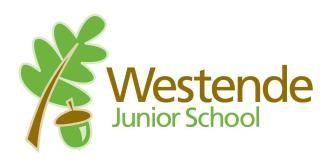 PSP Grant Awarded PSP Grant Awarded PSP Grant Awarded Total number of pupils on role  Total number of pupils on role  240Lump sum  Lump sum  £18,310Objectives of PSP spending  Objectives of PSP spending  Objectives of PSP spending  Westende Junior School uses the PSP to:  Provide additional TA support in PE lessonsProvide a wide range of extra-curricular clubs Enhance the provision of playground activities for playtimes and lunchtimesTo provide all pupils the opportunity to take part in competitive sporting opportunitiesTo enhance the teaching of PE Westende Junior School uses the PSP to:  Provide additional TA support in PE lessonsProvide a wide range of extra-curricular clubs Enhance the provision of playground activities for playtimes and lunchtimesTo provide all pupils the opportunity to take part in competitive sporting opportunitiesTo enhance the teaching of PE Westende Junior School uses the PSP to:  Provide additional TA support in PE lessonsProvide a wide range of extra-curricular clubs Enhance the provision of playground activities for playtimes and lunchtimesTo provide all pupils the opportunity to take part in competitive sporting opportunitiesTo enhance the teaching of PE Record of PSP spending by item/project 2020-2021Record of PSP spending by item/project 2020-2021Record of PSP spending by item/project 2020-2021Item/Project  Approximate £% allocated  Objectives/Outcomes  Swimming Training 4% PE funding will be used pay for 12 members of staff to attend the STA Safety Award Training for Teachers. This means that the school can deliver high quality swimming lessons to each year group twice a weekIn the summer term, additional swimming lessons will be offered to all non- swimmers (with PPG children taking a priority)Playground enrichment  3%  We aim to provide a range of playground activities to keep the children active and moving during break and lunch times. All children participated in a skipping workshop, and the school purchased skipping ropes for use at break an lunchIn addition, the school purchased tennis balls, footballs, ping pong balls and table tennis bats for all children to use. PE TA92% A specialist TA joined to Westende team. First and foremost, he provides additional support in all PE lessonsThe TA oversees the extra-curricular provision ensuring that a wide variety of clubs are offered. These include: football, netball, tag rugby, running, lacrosse and multi-sports. Competitive sporting opportunities are offered to all pupils. Across the year, children will participate in inter-school competitions in variety of sports such as football, netball, gymnastics, boccia and running. In addition, every children takes part in inter- house competitions in school in cross country, football, netball, football, swimming, rounders, and sports day.  Dance scheme of work1%Investment into the Val Sabin scheme of work for dance will ensure continuity and progression in the dance curriculum. Summary  Summary  Summary  Total PSP expenditure  Total PSP expenditure  £18,380PSP remaining unallocated  PSP remaining unallocated  £0  PSP remaining  PSP remaining  £0 